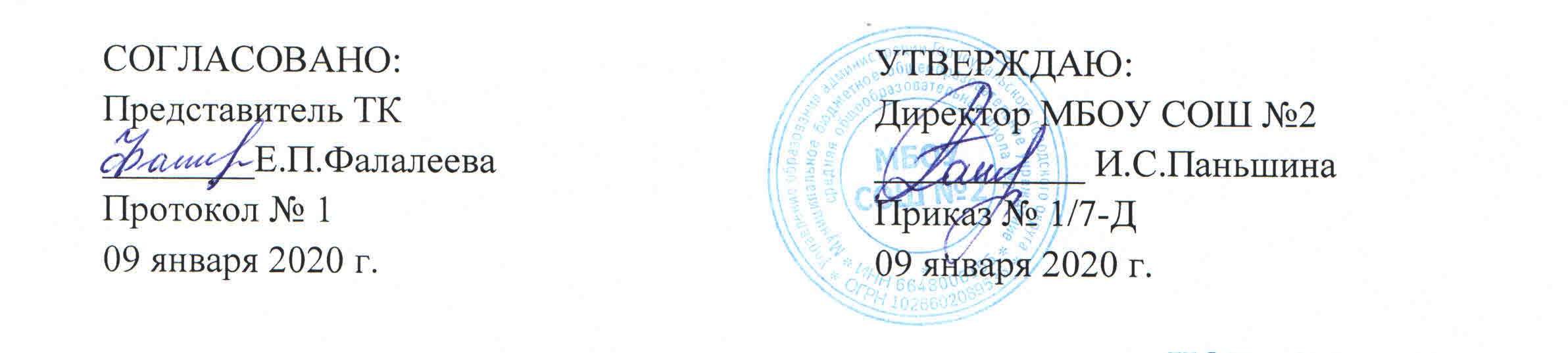 ИОТ – 030 - 2020ИНСТРУКЦИЯпо охране труда для учителя музыкиОбщие требования безопасностиК самостоятельной работе учителем музыки допускаются лица в возрасте не моложе 18 лет, прошедшие соответствующую подготовку, инструктаж по охране труда, медицинский осмотр и не имеющие противопоказаний по состоянию здоровья.При работе учитель музыки обязан соблюдать правила внутреннего трудового распорядка, установленные режимы труда и отдыха.При проведении занятий в музыкальном зале возможно воздействие следующих опасных факторов:        - нарушение остроты зрения при недостаточной освещенности музыкального зала;        - травмы при падении во время проведения танцевальных и других подвижных занятий;        - поражение электрическим током при использовании неисправных электрических  звукопроизводящих музыкальных аппаратов и инструментов.1.4.В музыкальном зале должен быть вывешен комнатный термометр для контроля температурного режима.1.5. Учитель обязан соблюдать правила пожарной безопасности, знать места расположения первичных средств пожаротушения и направления эвакуации при пожаре.1.6. При  несчастном случае немедленно сообщить администрации учреждения.1.7. В процессе работы соблюдать правила личной гигиены, содержать в чистоте рабочее место.1.8. Лица, допустившие невыполнение или нарушение инструкции по охране труда, привлекаются к дисциплинарной ответственности в соответствии с правилами внутреннего трудового распорядка и, при необходимости подвергаются внеочередной проверке знаний норм и правил охраны труда.Требования безопасности перед началом работы2.1. Включить полностью освещение музыкального зала и убедиться в исправной работе светильников. 2.2. Убедиться в исправности электрооборудования музыкального зала: светильники должны быть надежно подвешены к потолку и иметь светорассеивающую арматуру; электрические коммутационные коробки должны быть закрыты крышками, а электророзетки – фальшвилками; корпуса и крышки выключателей и розеток не должны иметь трещин и сколов, а также оголенных контактов.2.3. При использовании на занятиях электрических звукопроизводящих музыкальных аппаратов и инструментов убедиться в их исправности и целостности подводящих кабелей и электровилок.2.4. Проверить санитарное состояние музыкального зала и проветрить его, открыв окна, фрамуги и двери. Окна в открытом положении фиксировать крючками, а фрамуги должны иметь ограничители. Требования безопасности во время работыСтрого соблюдать методику проведения музыкального занятия.Соблюдать установленную продолжительность музыкального занятия.При проведении урока поддерживать дисциплину и порядок, следить за тем, чтобы дети выполняли все указания учителя.Не разрешать детям самовольно покидать место проведения занятия.При использовании на уроке электрических звукопроизводящих аппаратов и инструментов (магнитофон, проигрыватель, телевизор и т.д.) руководствоваться «Инструкцией по охране труда при использовании технических средств обучения».При поднятой крышке музыкального инструмента (фортепиано) следить за тем, чтобы крышка надежно и устойчиво опиралась на упор, не подставлять под поднятую крышку руки.Требования безопасности в аварийных ситуацияхПри возникновении пожара немедленно эвакуировать обучающихся из музыкального зала через все  имеющиеся эвакуационные выходы, сообщить о пожаре администрации учреждения и в ближайшую пожарную часть и приступить к тушению очага возгорания с помощью первичных средств пожаротушения.При получении травмы оказать первую помощь пострадавшему, при необходимости отправить его в ближайшее лечебное учреждение и сообщить об этом администрации школы и родителям.При поражении электрическим током немедленно отключить напряжение.Требования безопасности по окончании занятийВыключить электрические звукопроизводящие аппараты и инструменты.Убрать в отведенное место инвентарь и оборудование.Проветрить музыкальный зал, выключить свет, закрыть кабинет на ключ.С инструкцией по охране труда ознакомлен:«_____» __________ 20__г. 		_______________ 	/__________________		дата					подпись 				Фамилия И.О.«_____» __________ 20__г. 		_______________ 	/__________________		дата					подпись 				Фамилия И.О.«_____» __________ 20__г. 		_______________ 	/__________________		дата					подпись 				Фамилия И.О.